SUPPLEMENTARY INFORMATIONCell-Free Synthetic Biosensors Based on CRISPR/Cas Mediated Cascade Signal Amplification for Precise RNA DetectionChao Zhang1,2*, Penghui Zhang1,2*, Hui Ren2,3*, Pengpeng Jia1,2, Jingcheng Ji1,2, Lei Cao1,2, Peiwei Yang1,2, Yuxin Li1,2, Jie Liu1,2, Zedong Li1,2, Minli You1,2, Xiaoman Duan1,2, Jie Hu4, Feng Xu1,2#1 MOE Key Laboratory of Biomedical Information Engineering, School of Life Science and Technology, Xi’an Jiaotong University, Xi’an 710049, P.R. China 2 Bioinspired Engineering and Biomechanics Center (BEBC), Xi’an Jiaotong University, Xi’an 710049, P.R. China3 Department of Respiratory and Critical Care Medicine, The First Affiliated Hospital of Xi'an Jiaotong University, Xi'an, 710061, P.R. China4 Diyinan Biotech Company, Suzhou 215000, PR China* The authors contributed equally# Corresponding author: fengxu@mail.xjtu.edu.cnThe file includes:Supplemental notes 1-3Figs. S1-S19Tables S1-S8List of Supplementary NotesSupplementary Note 1. SHARK reaction optimization.Supplementary Note 2. miRNA screening based on support vector machine and implementation on python.Supplementary Note 3. Cell free biosensor based on Cas9:RsgRNA for RNA detection.List of Supplementary FiguresSupplementary Figure 1. Construction of enzyme expression plasmidsSupplementary Figure 2. The Michaelis-Menten enzyme kinetics of SHARK Supplementary Figure 3. The specificity of SHARKSupplementary Figure 4. Design of crRNAs for contrived SARS-CoV-2Supplementary Figure 5. The whole operation process of SARS‑CoV‑2 detection device based on paper-loaded sInv-SHARKSupplementary Figure 6. Performance of sInv-SHARK assay and qRT-PCR assaySupplementary Figure 7. Correcting matrix effect in sInv-SHARK assay
Supplementary Figure 8. Design of multiplex PAD with G6PD-SHARK assay Supplementary Figure 9. G6PD-SHARK assay to specifically detect the let-7 familySupplementary Figure 10. Discrimination of advanced stage NSCLC patients from healthy individuals by detecting miRNAs using G6PD-SHARKSupplementary Figure 11. Accuracy of biocomputing using different miRNA featuresSupplementary Figure 12. Cas9:RsgRNA system controlling enzyme expression for RNA detection Supplementary Figure 13. Cell free synthetic biosensor based on Cas9:RsgRNA with high sensitivity and specificitySupplementary Figure 14. Design and verification of handheld luminescence illustrator Supplementary Figure 15. Quantitation performance of digital SHARKSupplementary Figure 16. Full view of the chip under digital-SHARK device to detect diluted miR-20aSupplementary Figure 17. Evaluation of miR-20a expression in clinical sample using qRT-PCR, digital RT-PCR and digital SHARKSupplementary Figure 18. Optimization of detection time for SHARKSupplementary Figure 19. Optimization of temperature for SHARKList of Supplementary TablesSupplementary Table 1. Consistence of sInv-SHARK and qRT-PCR Testing for SARS-CoV-2Supplementary Table 2. Clinical characteristics of subjects in NSCLC patients and healthy controls 
Supplementary Table 3. Results of different weight of miRNAs identification for NSCLC using SVM algorithms Supplementary Table 4. Sequences of synthetic target RNAs used in this workSupplementary Table 5. Sequences of crRNA used in this work Supplementary Table 6. Reference values for SHARK assay Supplementary Table 7. Sequences of RsgRNA used in this workSupplementary Table 8. Sequences of primers used in this workSupplementary Note 1SHARK reaction optimizationPrior to optimization of the SHARK formulation, the buffer of the reaction system was evaluated. SHARK reaction buffer was optimized based on the cell-free protein expression system and Cas13a cleavage system. We modified the concentrations of Tris-HCl to 50 mM, and removed dithiothreitol due to its negative effect on enzyme activity. We added dextran sulfate to achieve better hybridization between target RNA and crRNA in isothermal condition. We further tested several reaction conditions and additives to establish the optimal condition for SHARK reaction. First, temperature optima were determined by assaying G6PD expression in pre-optimized buffers at 4-50 ℃ (Supplementary Fig. 19). The ratio of intensities compared to control group was highest at 37 ℃. Then, components of SHARK system were properly optimized. A wide concentration range of plasmids was tested. A high amount of plasmids can accelerate the reactions, while unnecessarily high volume can inhibit the Cas13a cleavage reaction rate. Finally, the plasmids concentration was adjusted to pET23a-G6PD plasmid DNA 6 nM; pIX-Invertase plasmid DNA 10 nM; pFN6A-Luciferase plasmid DNA 2 nM. pET30-RLuc-YFP plasmid DNA 0.1 nM. The NTPs concentration was adjusted to be 2.5 mM for higher transcription efficiency. In summary, optimized SHARK reaction contained 50 nM LbuCas13a, 50 nM crRNA, 50 mM Tris-HCl, 10 mM MgCl2, 2.5 mM NTPs, 1 μL DSS (50 ng/μL) and 11 μL T7 S30 Extract with S30 Premix Plus.Supplementary Note 2miRNA screening based on support vector machine and implementation on pythonSupport vector machine (SVM) learning is a powerful classification tool that has been used for cancer classification or subtyping. We constructed the identification tree and tested phase SVM process for miRNA screening of NSCLC. miRNAs expression data from NSCLC and healthy individuals in TCGA were used for differential expression analysis with a desired accuracy. The learning process was summarized:import numpy as npimport pandas as pdfrom copy import deepcopyimport matplotlib.pyplot as pltimport seaborn as snsfrom sklearn.svm import SVCfrom sklearn.manifold import TSNEfrom sklearn.ensemble import ExtraTreesClassifierfrom sklearn.metrics import accuracy_score, precision_score, recall_score, f1_score, confusion_matrixdef readfile(path):    feature_name = []    with open(path, 'r') as f:        lines = f.readlines()        title = lines[0].split()        person = {}        for id in range(1, len(title)):            person[id] = [title[id], []]        for line in range(1, len(lines)):            micrna = lines[line].split()            feature_name.append(micrna[0])            for id in range(1, len(micrna)):                person[id][1].append(micrna[id])    return person, feature_namepath0 = 'GSE40738 1924miRNA.txt'path1 = 'GSE40738 1924miRNA.txt'path2 = 'GSE40738 1924miRNA.txt'file0, feature_name0 = readfile(path0)file1, feature_name1 = readfile(path1)file2, feature_name = readfile(path2)data0 = np.array([file0[x][1] for x in file0]).astype(float)  # NSCLCdata1 = np.array([file1[x][1] for x in file1]).astype(float)  # NSCLCdata2 = np.array([file2[x][1] for x in file2]).astype(float)  # HealthydataX = np.concatenate((data0, data1, data2), axis=0)dataY = np.append(np.zeros(len(data0)+len(data1)), np.ones(len(data2)))# normalizationdataX_min = np.min(dataX, axis=0)dataX_max = np.max(dataX, axis=0)dataX = (dataX - dataX_min) / (dataX_max - dataX_min)# shufflenp.random.seed(101)state = np.random.get_state()np.random.shuffle(dataX)np.random.set_state(state)np.random.shuffle(dataY)k = 905testX = dataX[-k:, ]testY = dataY[-k:, ]trainX = dataX[:-k, ]trainY = dataY[:-k, ]# Feature extractiontr = ExtraTreesClassifier()fit = tr.fit(trainX, trainY)# output important featuresd = list(enumerate(fit.feature_importances_))d.sort(key=lambda a: a[1], reverse=True)rna = []d_max = 30for index, item in enumerate(d[:d_max]):    print(item[0], "th\t", feature_name[item[0]], item[1])    rna.append(item[0])# visualizationtsne_X = dataX.take(rna[:30], 1)tsne_Y = deepcopy(dataY)tsne = TSNE(n_components=2, init='pca', random_state=0)tsne_obj = tsne.fit_transform(tsne_X)tsne_min, tsne_max = tsne_obj.min(0), tsne_obj.max(0)tsne_obj = (tsne_obj - tsne_min) / (tsne_max - tsne_min)tsne_df = pd.DataFrame({'X': tsne_obj[:, 0],                        'Y': tsne_obj[:, 1],                        'digit': tsne_Y})print(tsne_df.head())sns.scatterplot(x="X", y="Y",                hue="digit",                palette=['red', 'blue'],                  legend='full',                data=tsne_df)plt.savefig('micro_rna.png')plt.show()feature_num_list = [1, 3, 5, 7, 10, 15, 20, 25, 30]columns = ['number of features', 'accuracy', 'precision', 'recall', 'f1-score', 'true positive', 'false positive', 'true negative', 'false negative', 'bias'] + [feature_name[d[i][0]] for i in range(d_max)]info_sum = []for feature_num in feature_num_list:    info = {}.fromkeys(columns)    info['number of features'] = feature_num    clf = SVC(kernel='linear')    svm_X = trainX.take(rna[:feature_num], 1)    svm_Y = trainY    clf.fit(svm_X, svm_Y)    svm_test_X = testX.take(rna[:feature_num], 1)    svm_test_Y = testY    score = clf.score(svm_test_X, svm_test_Y)    # print(score)    pre = clf.predict(svm_test_X)    w = clf.coef_    b = clf.intercept_    m = w * 5    n = b * 5    m = np.rint(m)    n = np.rint(n)    # pred_y = m * x + n    pred_y = np.dot(m, svm_test_X.T) + n    pred_y = pred_y.flatten()    pred_y[pred_y < 0] = 0    pred_y[pred_y > 0] = 1    info['accuracy'] = accuracy_score(testY, pred_y)    info['precision'] = precision_score(testY, pred_y)    info['recall'] = recall_score(testY, pred_y)    info['f1-score'] = f1_score(testY, pred_y)    info['true positive'] = confusion_matrix(testY, pred_y)[0][0]    info['false positive'] = confusion_matrix(testY, pred_y)[0][1]    info['true negative'] = confusion_matrix(testY, pred_y)[1][0]    info['false negative'] = confusion_matrix(testY, pred_y)[1][1]    info['bias'] = n[0]    for i in range(feature_num):        info[feature_name[d[i][0]]] = (m[0][i])    info_sum.append(info)rna_pd = pd.DataFrame(info_sum, columns=columns)rna_pd.to_csv('rna_pd.csv', index=None, encoding='gb18030')Supplementary Note 3Cell-free biosensor based on Cas9:RsgRNA for RNA detectionIn order to employ down-regulated miRNAs for biological computing, we established a turn-on system based on programmable Cas9-sgRNA for regulating enzyme expression by degrading plasmids. We synthesized programmable repress sgRNA (RsgRNA), which was formed by making a single stranded 5' extension and repressed by binding a complementary RNA (Supplementary Fig. 12b). Without target RNA, RsgRNA could guide Cas9 to specifically cut plasmid DNA, enabling transcription regulation. When the 5'-RsgRNA binding to the target RNA, the cleavage ability of Cas9-RsgRNA was inhibited, and enzymes could be expressed (Supplementary Fig. 12c, d), thereby generating a signal output.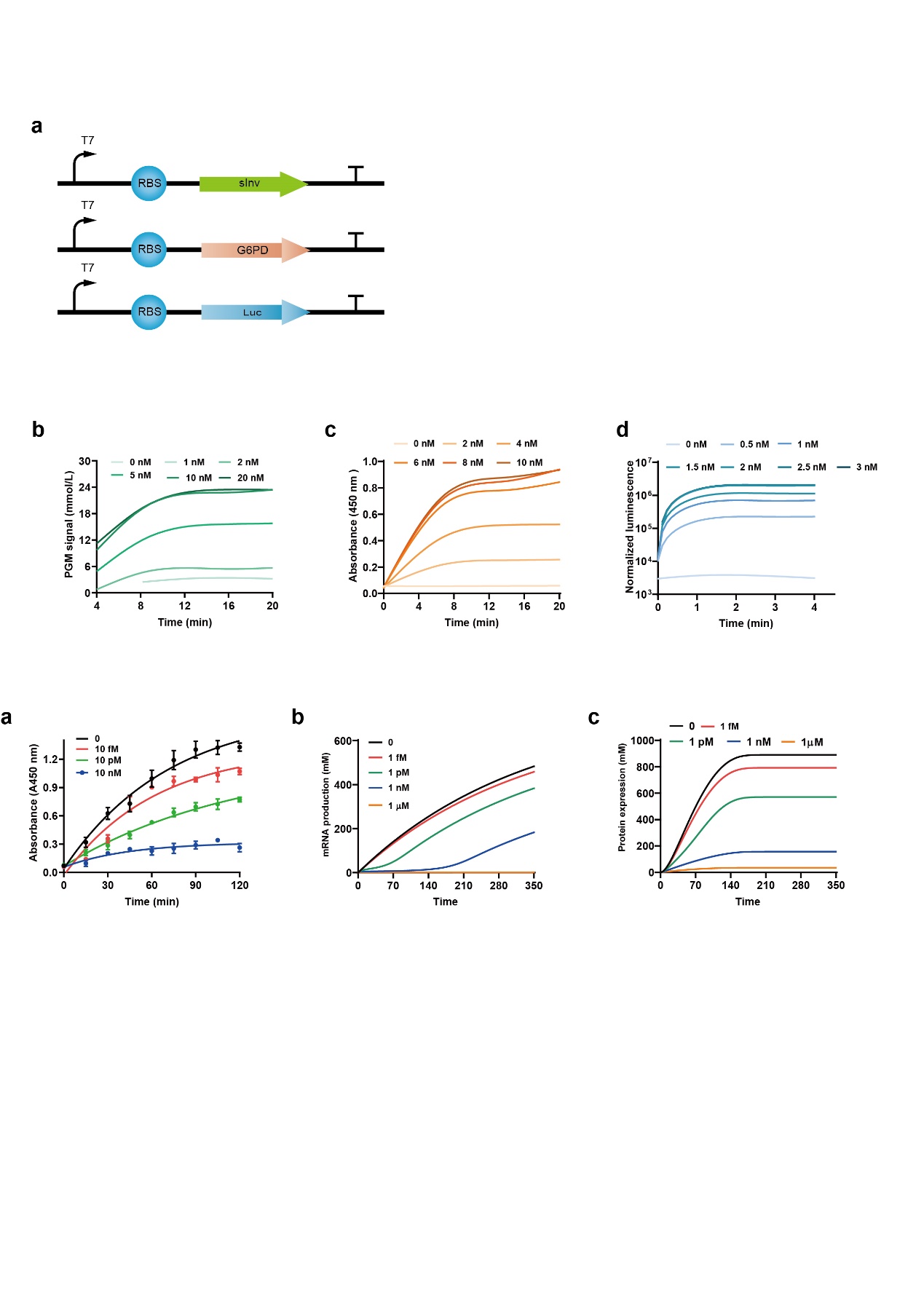 Supplementary Fig. 1 Construction of enzyme expression plasmids. a Construction of sInv, G6PD and Luc expression plasmids. T7: T7 promoter, RBS: Ribosome binding site. b-d The enzymatic kinetic curves of different plasmid concentrations, (b) sInv, (c) G6PD, (d) Luc. All curves were fitted.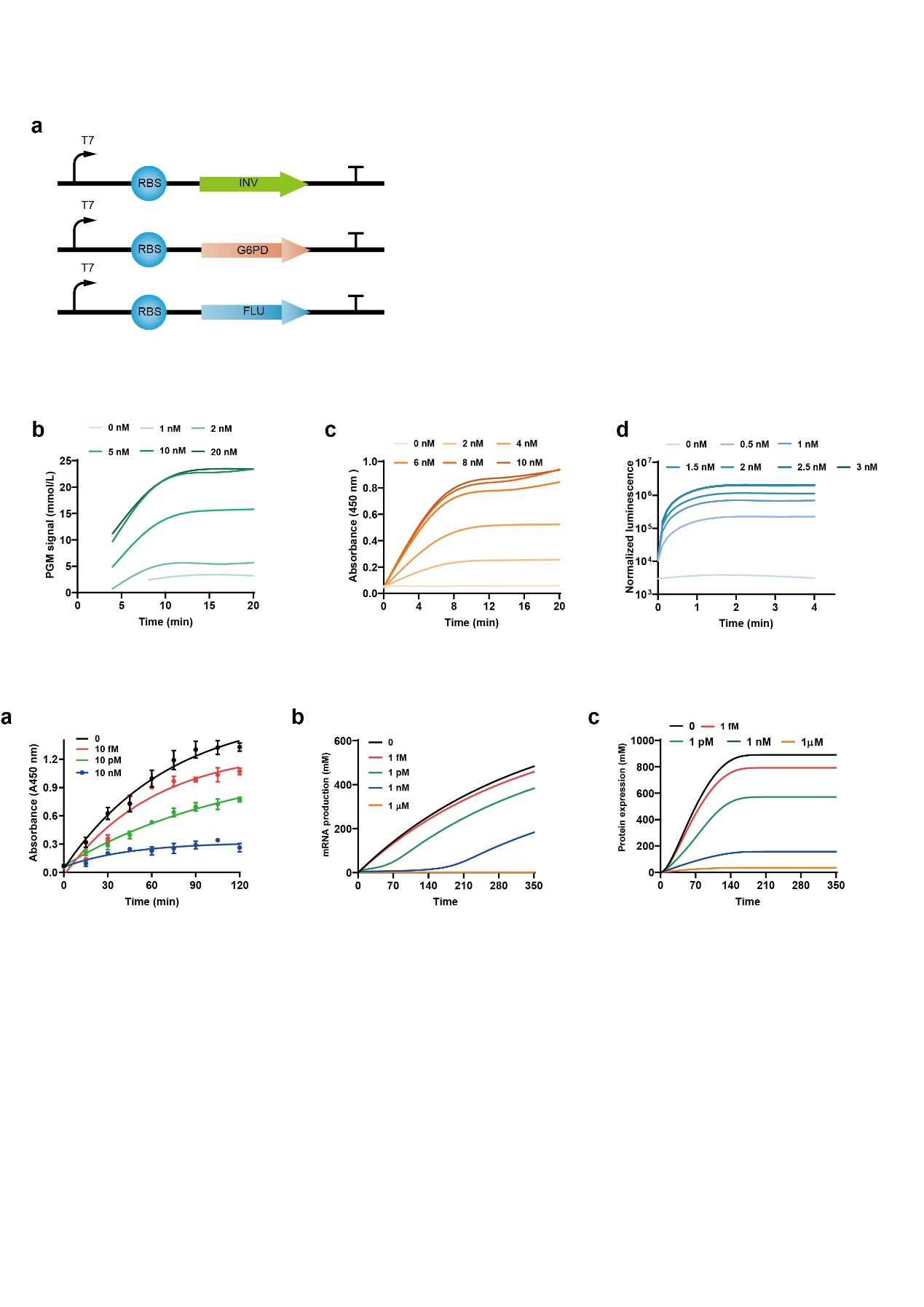 Supplementary Fig. 2 The Michaelis-Menten enzyme kinetics of SHARK. a Apparent enzymatic rates of SHARK across a range of target RNA concentration. Normalized reporter signal curves were fitted. The results are shown for one representative of n = 3 independent biological replicates. b, c Using the Michaelis-Menten enzyme kinetics model, limit of detection was simulated by testing 10-9, 10-6, 10-3, 1 μM trigger RNA. The turn-off assay for mRNA (b) and protein (c) are related to the target concentrations. 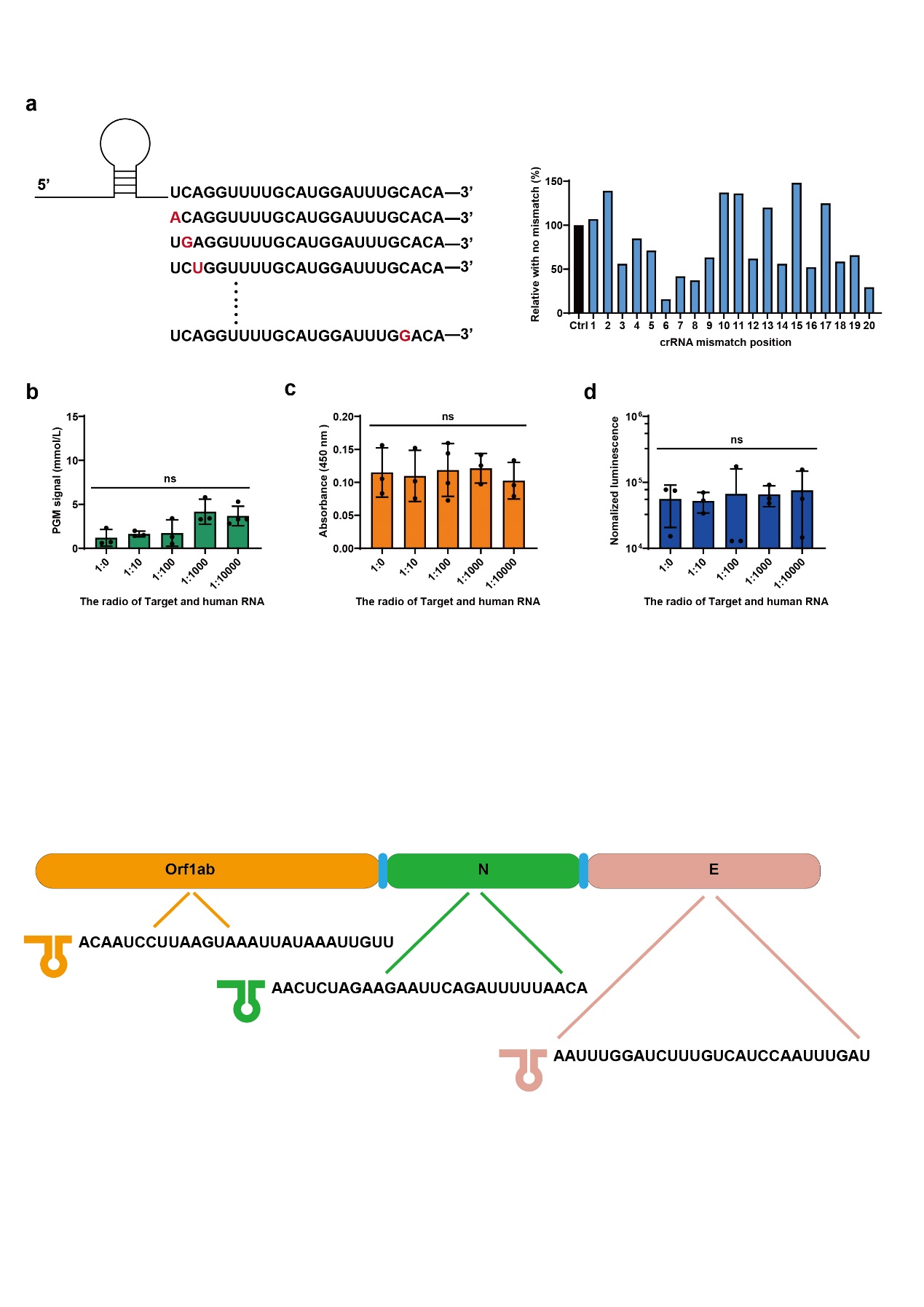 Supplementary Fig. 3 The specificity of the SHARK. a Mismatches occurring at positions of 6-9 at the 5' end of crRNA significantly reduce collateral cleavage of Cas13a activity. b-d Presence of human total RNA contamination didn’t affect the stability of the system with PGM (b), colorimetric (c), and bioluminescence (d) signal output. Difference from control assessed by one-way ANOVA and Dunnett’s multiple comparisons test. All data are represented as mean ± s.d. (n=3 independent experiments). n.s. indicates not significant.Supplementary Fig. 4 Design of crRNAs for contrived SARS-CoV-2. Schematic of the contrived SARS-CoV-2 gene and the corresponding locations of each crRNA spacer region. One in Orf1ab gene, one in N gene and one in E gene of contrived SARS-CoV-2 genome map were selected for sInv-SHARK detection. Selected regions and complementary hybrid crRNAs were annotated.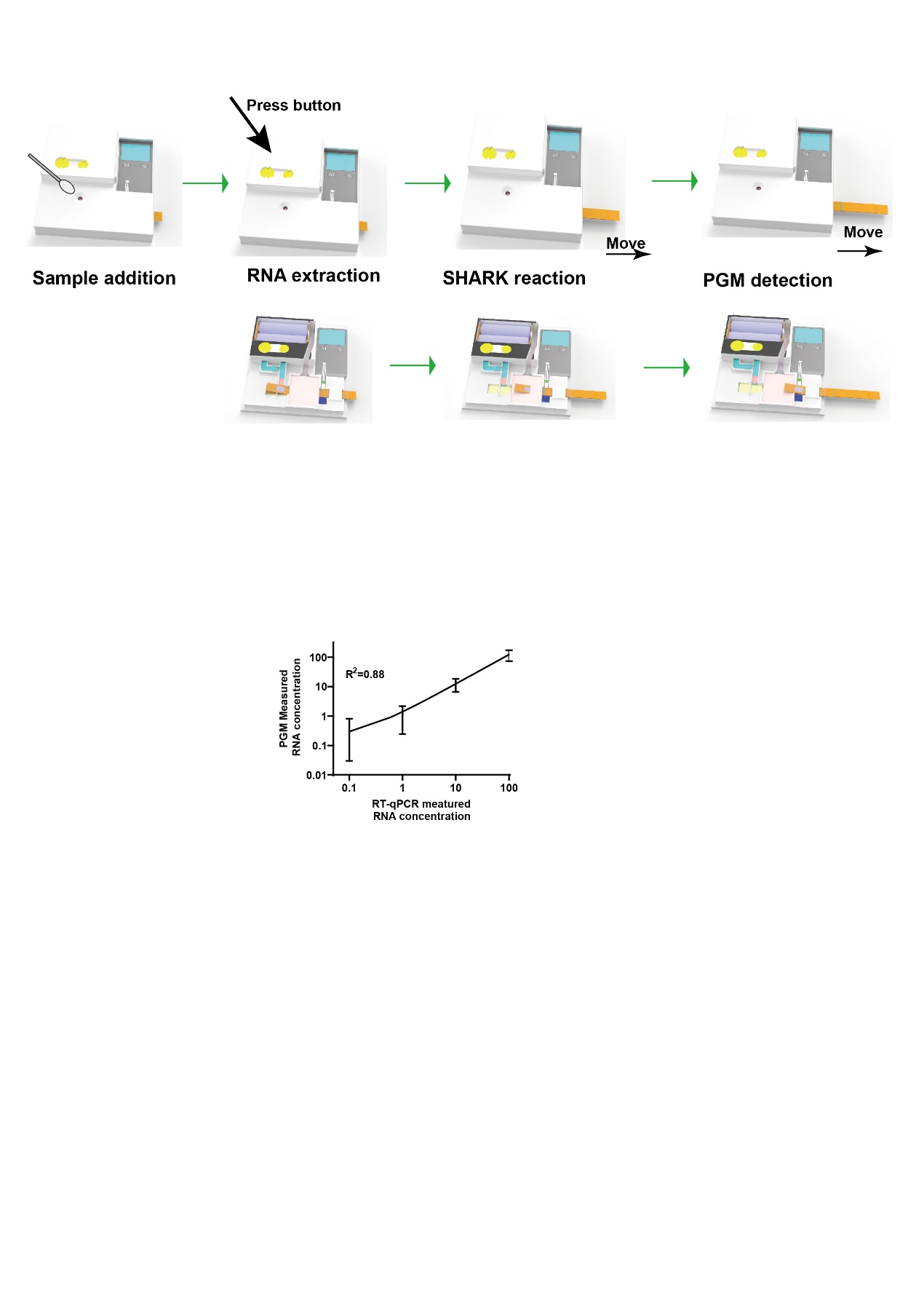 Supplementary Fig. 5 The whole operation process of SARS‑CoV‑2 detection device based on paper-loaded sInv-SHARK. At the beginning of the detection process, the SARS-CoV-2 in the throat swab or sputum sample was lysed and released, and then, the released RNA hybridized with the specific SARS-CoV-2 crRNAs to activate SHARK assay. The entire detection process involves one pot sInv-SHARK assay (step i) and PGM analysis (step ii). 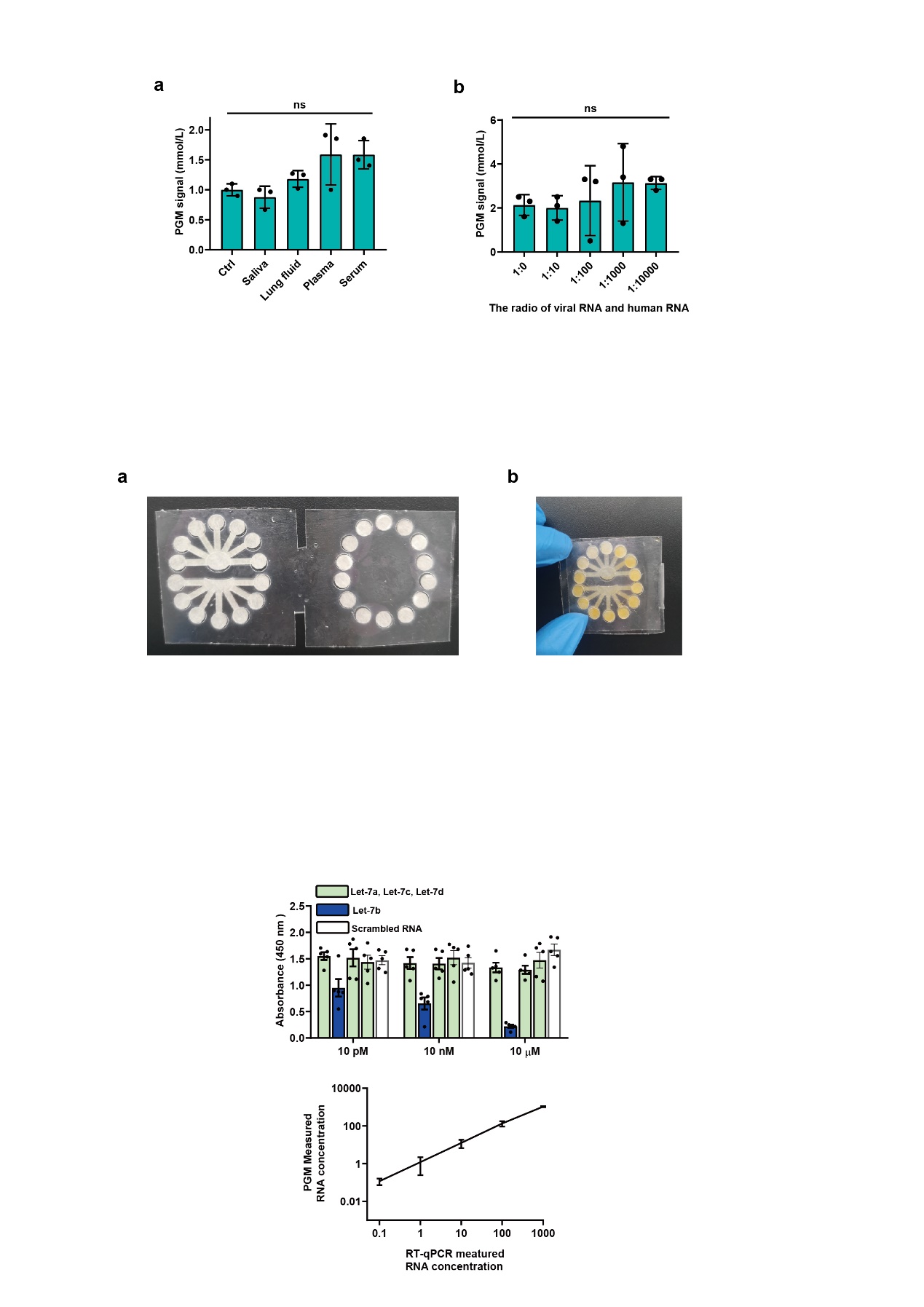 Supplementary Fig. 6 Performance of sInv-SHARK assay and qRT-PCR assay. We calculated the quantitative curve of target RNA concentration and PGM reading on the basis reaction kinetics, and then we confirmed coincidence between the sInv-SHARK and qRT-PCR methods.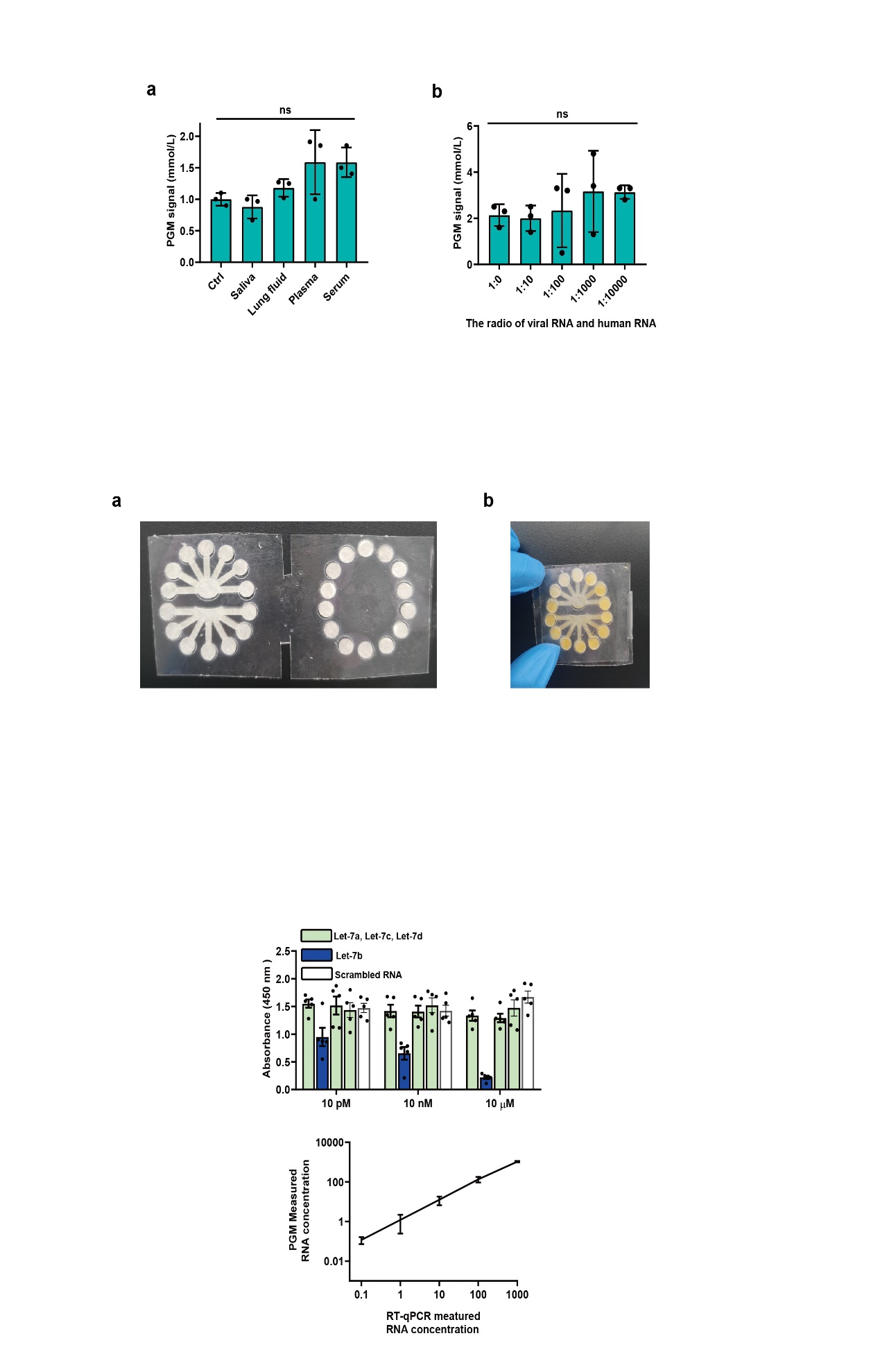 Supplementary Fig. 7 Correcting matrix effect in sInv-SHARK assay. a No significant change of sInv-SHARK signal results in the presence of different matrix. b System stability in the presence of RNA contamination. The presence of human total RNA contamination didn’t affect the stability of sInv-SHARK assay. Difference from control was assessed by one-way ANOVA and Dunnett’s multiple comparisons test. All data are represented as mean ± s.d. (n=3). n.s. indicates not significant.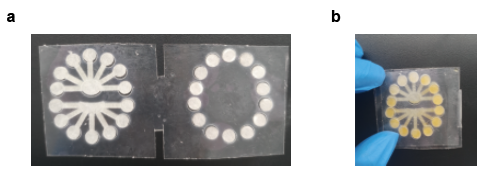 Supplementary Fig. 8 Design of multiplex PAD with G6PD-SHARK assay. a Picture of the unfolded PAD. Sample dispersion and G6PD-SHARK assay occurred in the left layer. The substrate of G6PD was freeze-dried in the right layer for field deployment, thereby creating sensors that are activated on rehydration with the sample of interest. b Colorimetric reaction occurred after folding. 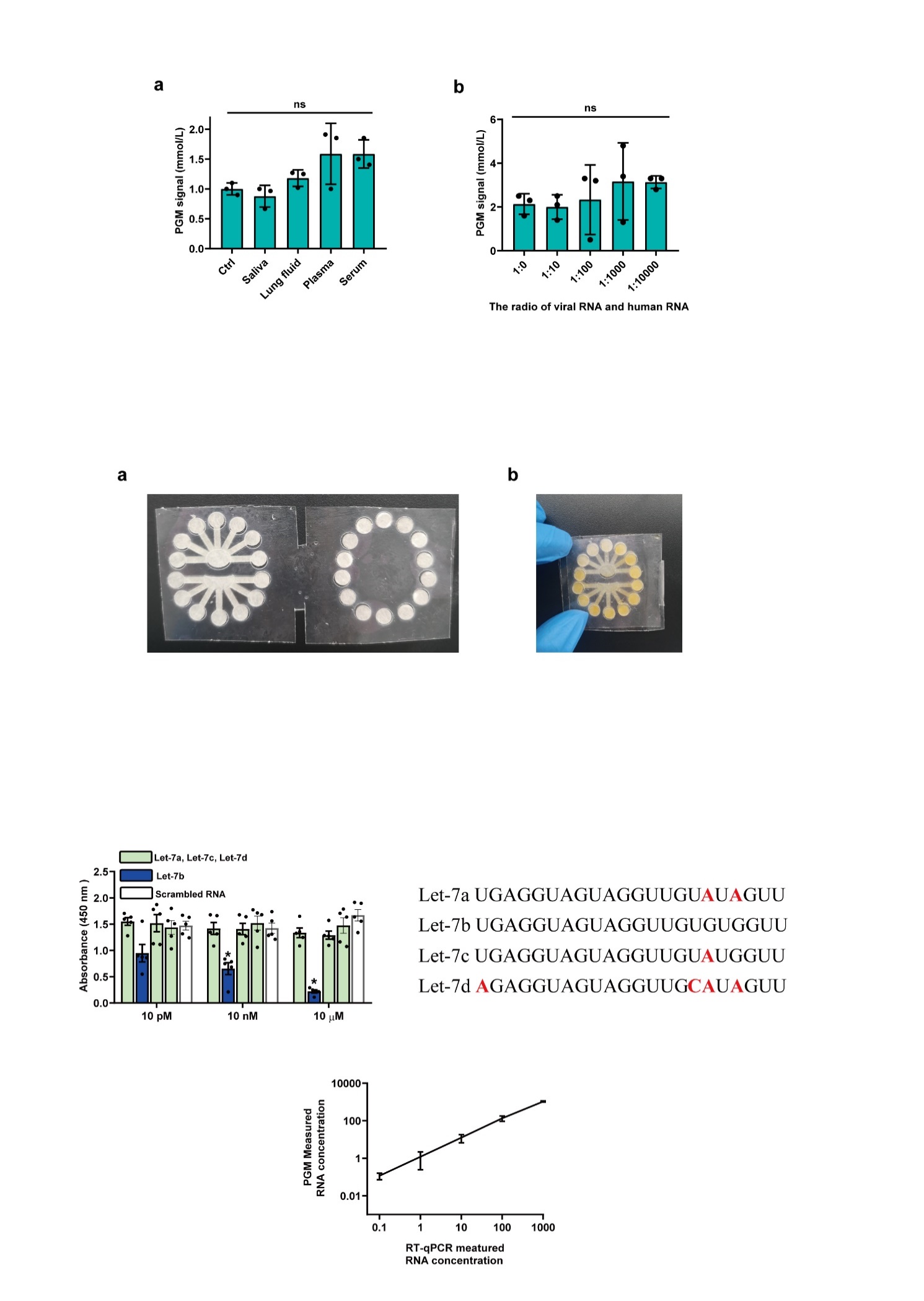 Supplementary Fig. 9 G6PD-SHARK assay to specifically detect the let-7 family. The crRNA of G6PD-SHARK assay was designed to have high affinity for let-7b. crRNA target region had a weak ability to hybridize with other members of the let-7 family. Mismatches in the Let-7a, Let-7c and Let-7d are highlighted in red. Difference from control was assessed by one-way ANOVA and Dunnett’s multiple comparisons test. All data are represented as mean ± s.d. (n=5). * P<0.05. 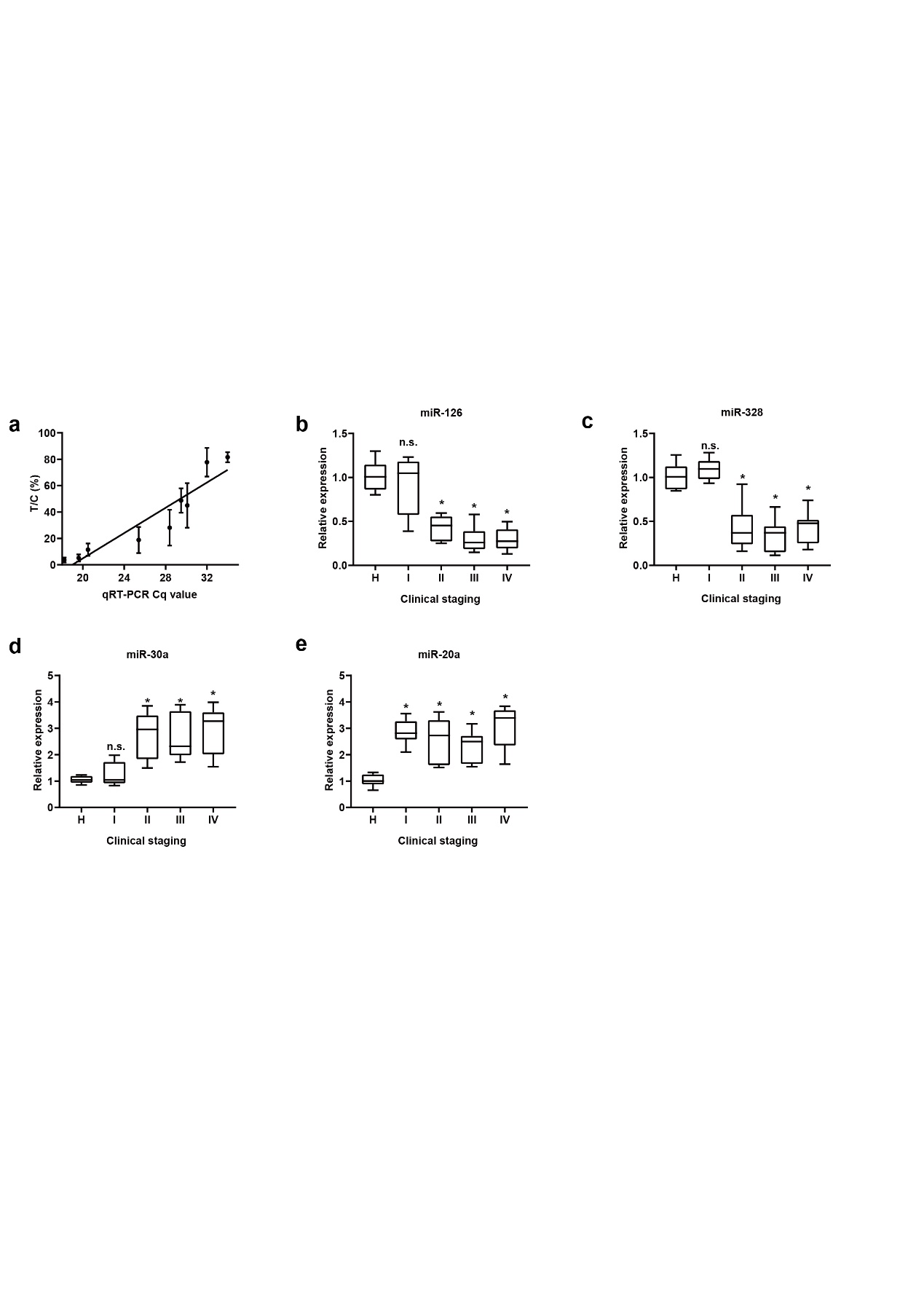 Supplementary Fig. 10 Discrimination of advanced stage NSCLC patients from healthy individuals by detecting miRNAs using G6PD-SHARK. a Consistence evaluation of SHARK and qRT-PCR. Clinical samples were analyzed by G6PD-SHARK platform and RT-qPCR. b-e Box plots showed miRNAs (miR-126, miR-328, miR-30a, miR-20a) expression at all stages compared with healthy people. Difference from control was assessed by one-way ANOVA and Dunnett’s multiple comparisons test. All data are represented as mean ± s.d. * P<0.05. 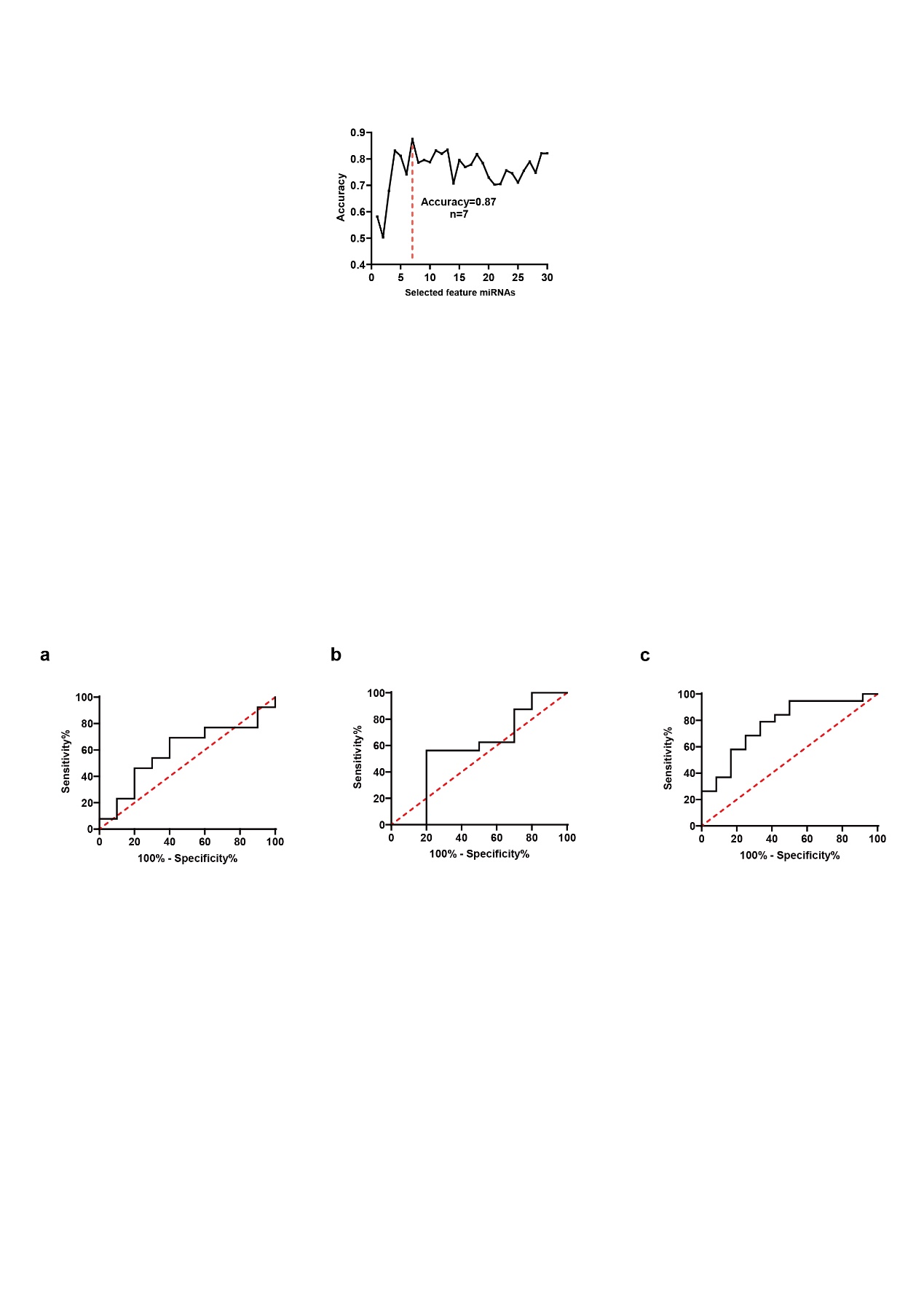 Supplementary Fig. 11 Accuracy of biocomputing using different miRNA features. miRNAs features were identified to attain optimal accuracy in training and test dataset by support vector machine-recursive feature elimination. 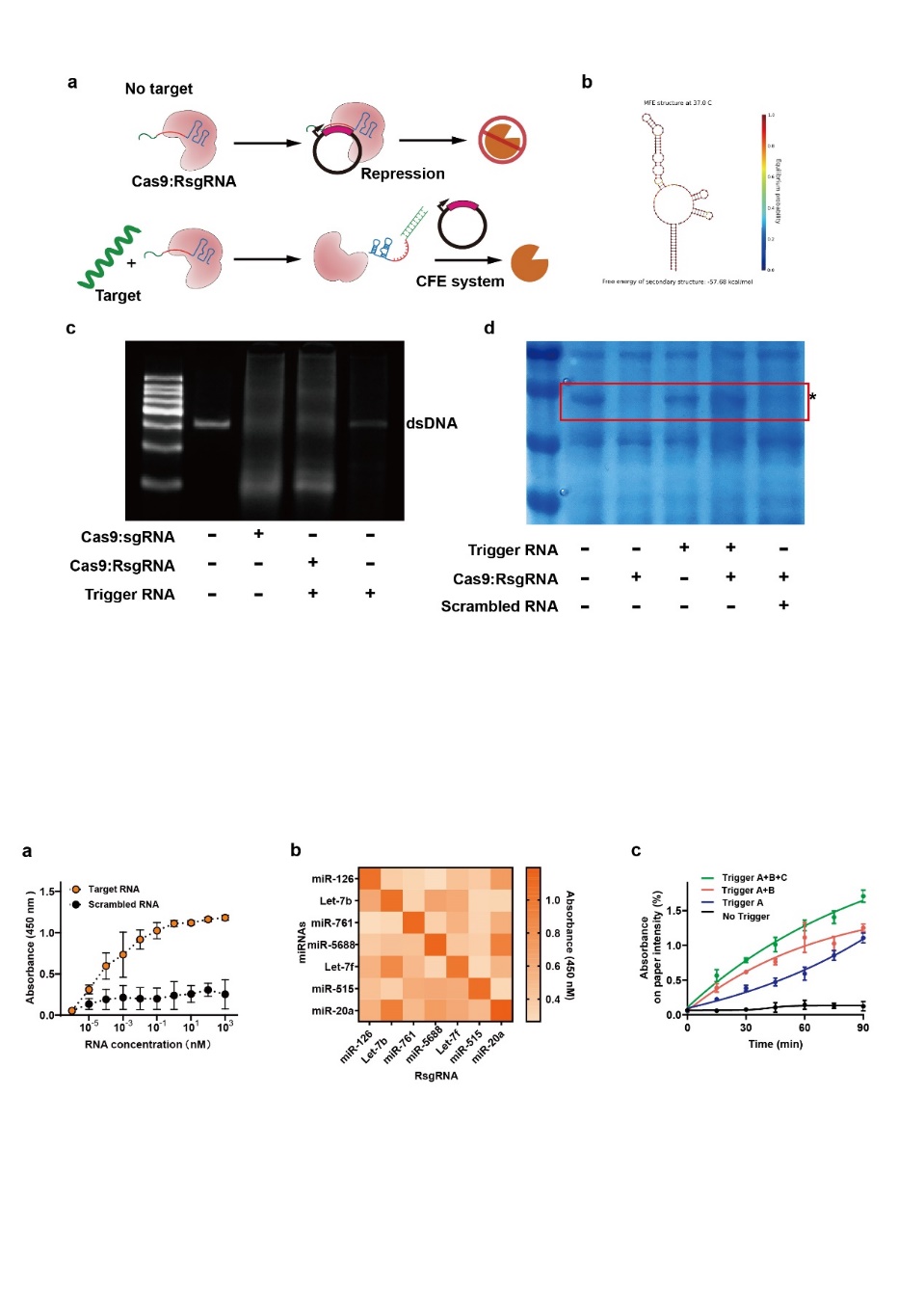 Supplementary Fig. 12 Cas9:RsgRNA system controlling enzyme expression for RNA detection. a Schematic diagram of Cas9:RsgRNA system for controlling dsDNA cleavage. In the absence of an analyte, transcription process was blocked, whereas, in the presence of target RNA, the enzyme was produced. b The secondary structure changes of RsgRNA were affected by the trigger predicted by NUPACK. c Gel images for dsDNA cleavage by trigger RNA controlled Cas9:RsgRNA system controlling d Demonstration of Cas9: RsgRNA activity controlled by trigger RNA to produce G6PD.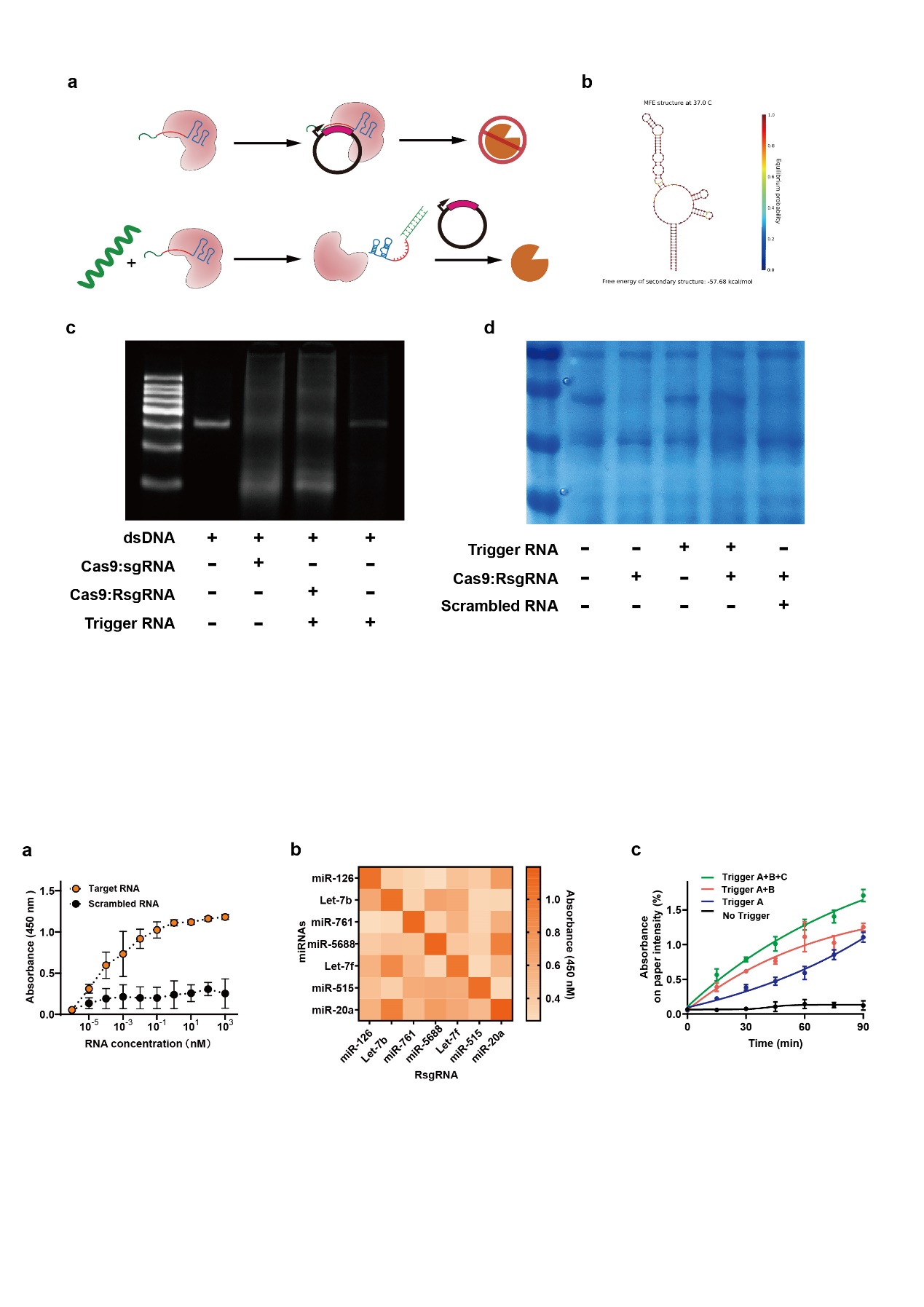 Supplementary Fig. 13 Cell free synthetic biosensor based on Cas9:RsgRNA with high sensitivity and specificity. a Visual assay was detected after addition of 100 nM trigger RNA or scrambled RNA. The kinetics of G6PD by Cas9:RsgRNA coupling with CFE was initiated by the introduction of specific target RNA. The results showed that Cas9:RsgRNA system was capable to sensitively detect miRNA. All data are represented as mean ± s.d. (n=3). b A subset of Cas9 system was tested to evaluate cross reactivity with different miRNAs. c Quantification of absorbance over time by single or combined RsgRNA for miRNA detection array. All data are represented as mean ± s.d. (n=3). 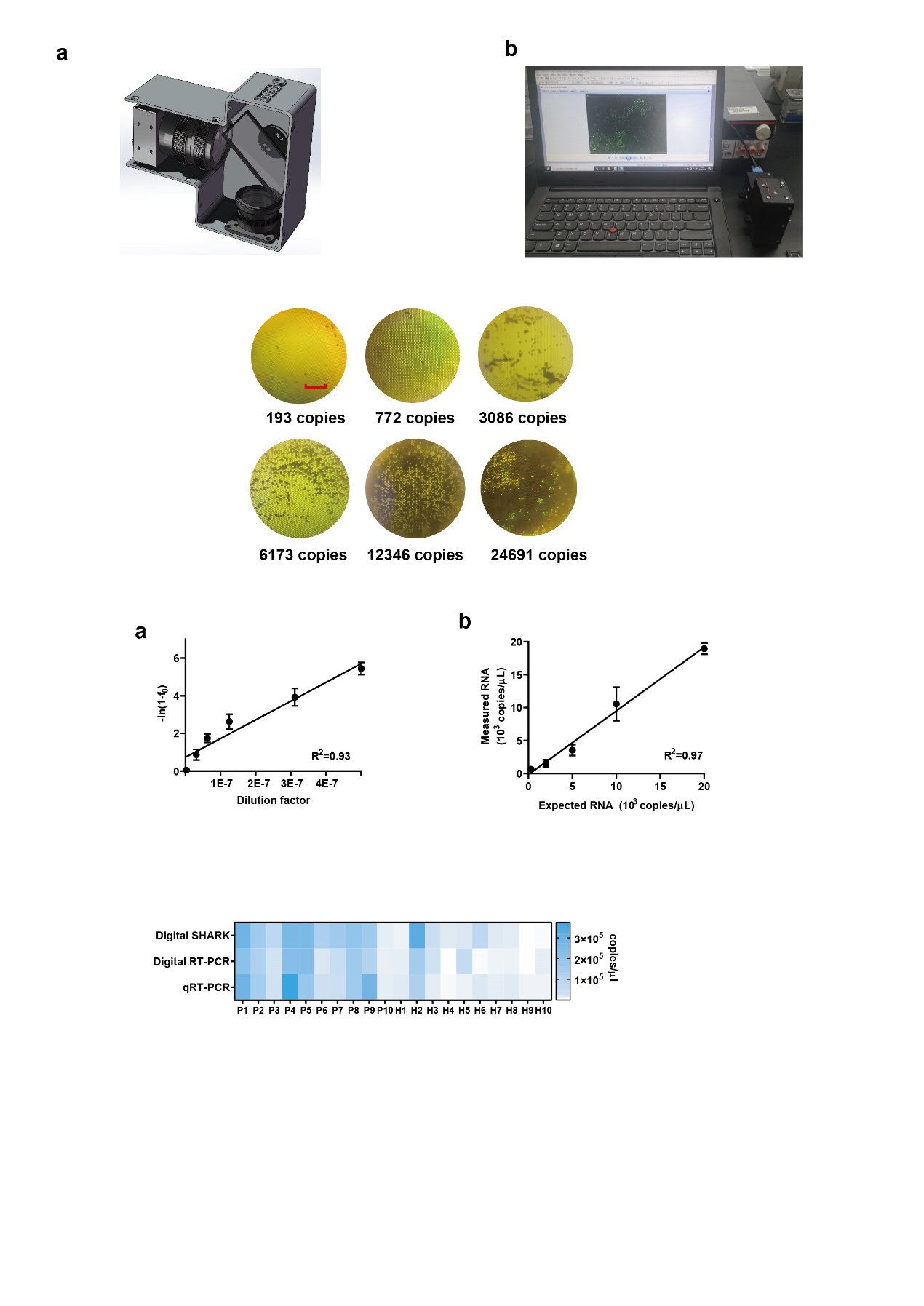 Supplementary Fig. 14 Design and verification of handheld luminescence illustrator. a 3D rendering of the handheld digital SHARK device. b Image of the handheld reader developed to read bioluminescence output from digital-SHARK reactions held in a chip. Data were collected every 10 seconds and processed by IC capture.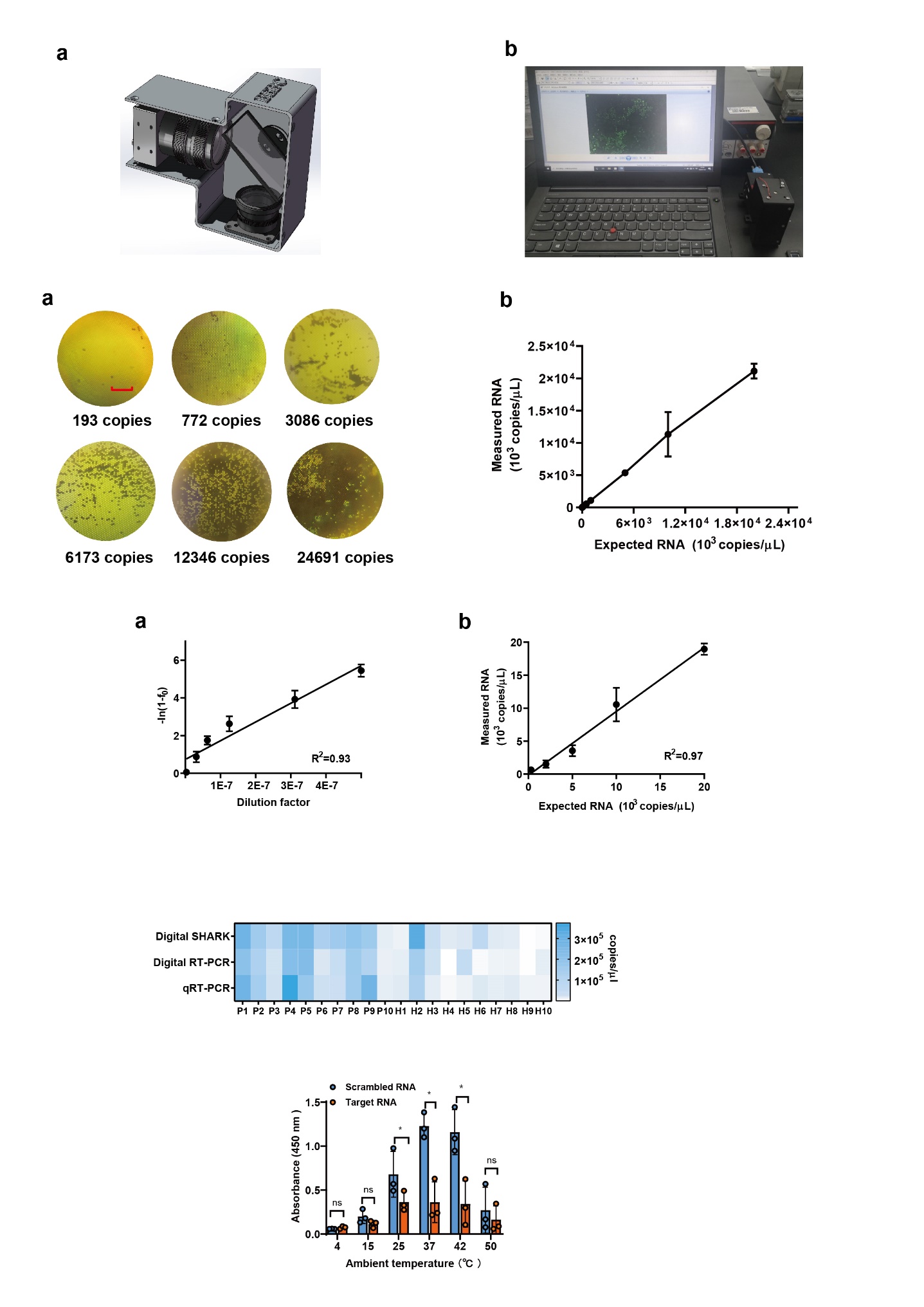 Supplementary Fig. 15 Quantitation performance of digital SHARK. a According to the scatter plot of -ln (1-f0) and the dilution factor, the distribution of scatter plot was well-fit by an Prison value distribution. Then the copy number concentration could be calculated on the basis of the regression equation. b Correlation using digital SHARK with diluted RNA concentration. All data are represented as mean ± s.d. (n=3).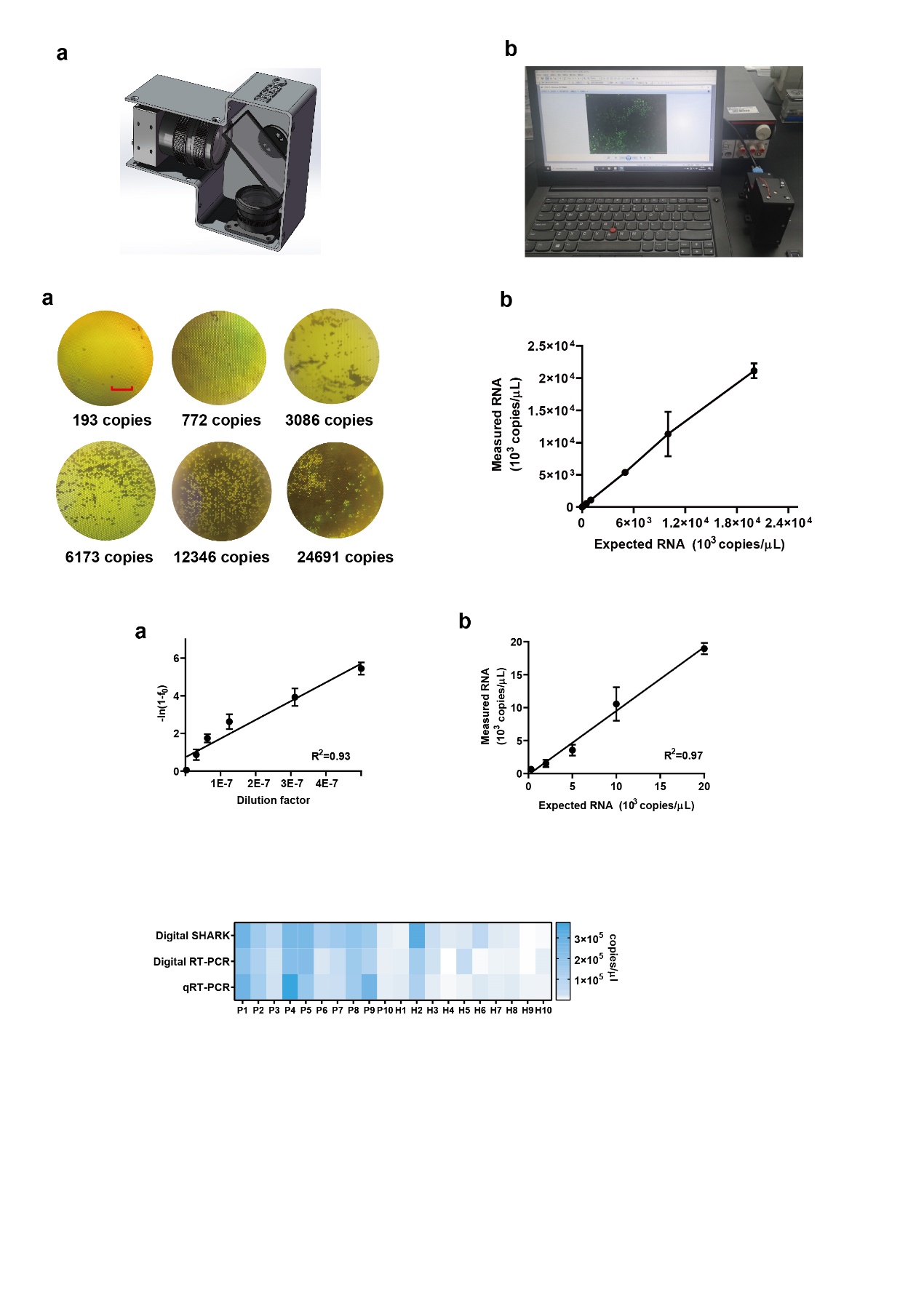 Supplementary Fig. 16 Full view of the chip under digital-SHARK device to detect diluted miR-20a. a Chips were imaged with handheld device. A 10×magnification objective lens is capable of imaging 0.785 mm2 areas, allowing almost 15000 micro-wells to be captured in a picture frame. b Quantification range of the digital SHARK based on handheld analysis device. All data are represented as mean ± s.d. (n=3).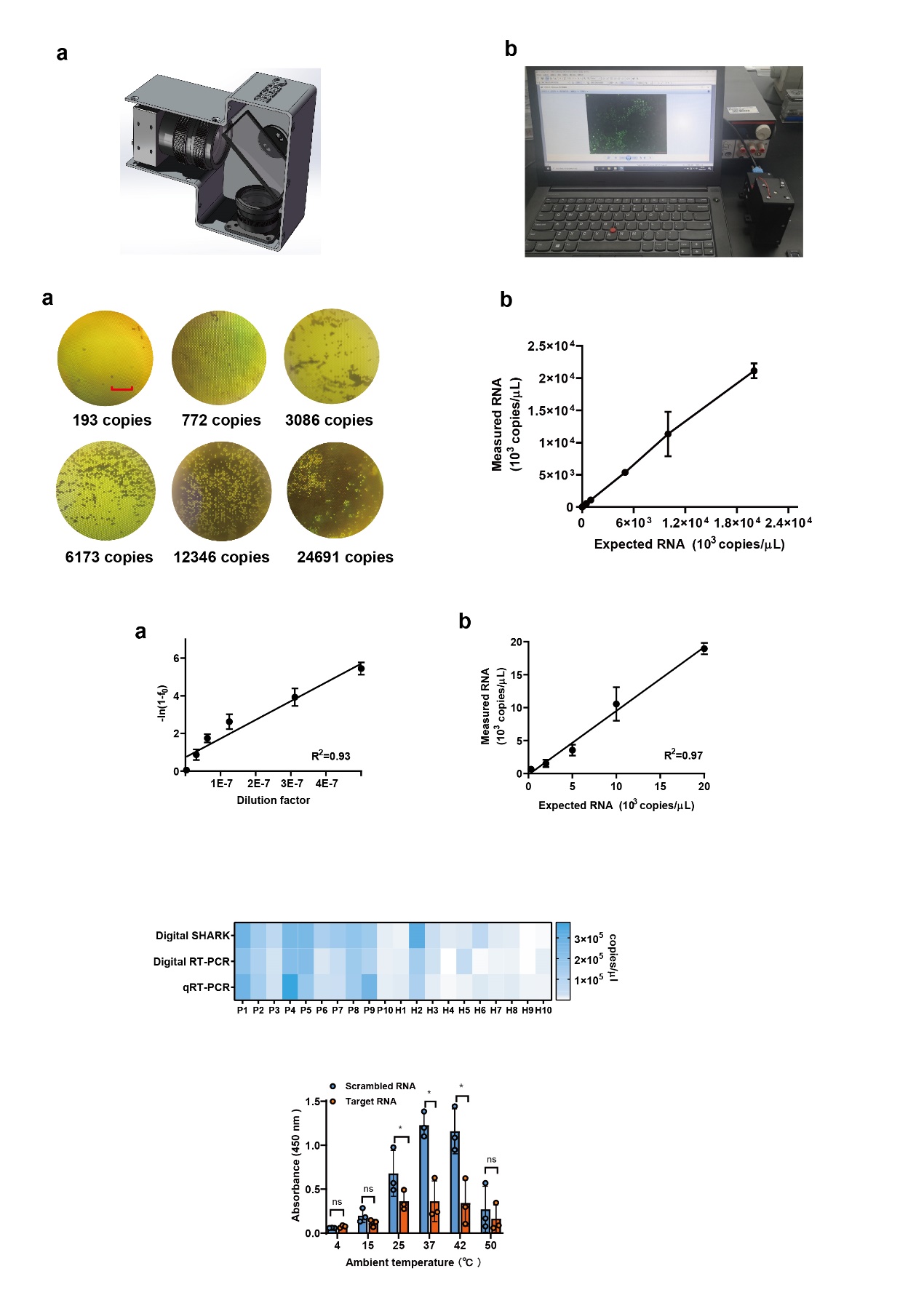 Supplementary Fig. 17 Evaluation of miR-20a expression in clinical sample using qRT-PCR, digital RT-PCR and digital SHARK. 10 clinical specimens collected from NSCLC patients and 10 healthy individuals were tested.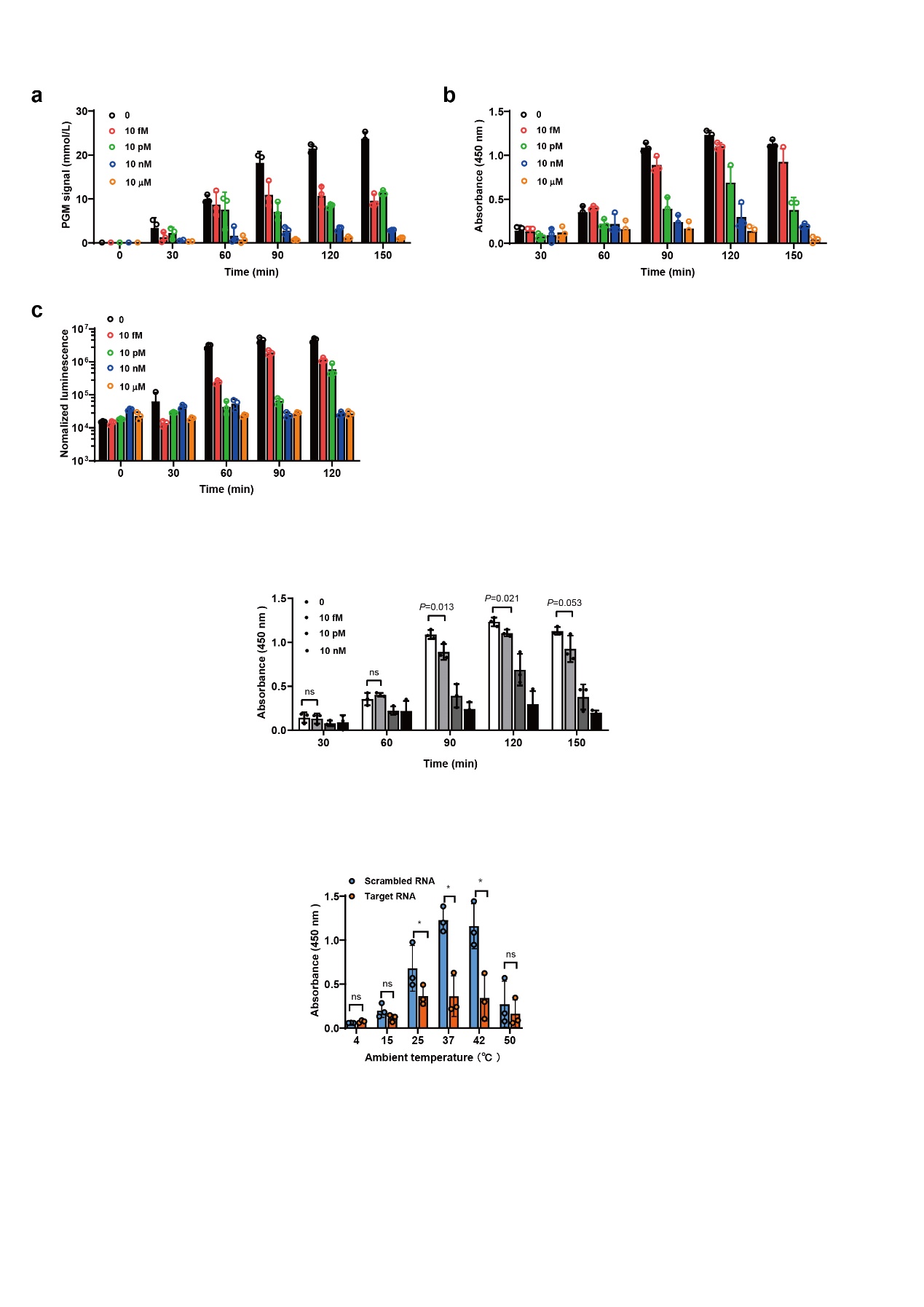 Supplementary Fig. 18 Optimization of detection time for SHARK. RNA samples were incubated with SHARK for different time. The colorimetric results showed that 60-90 min was sufficient to detect 10 fM RNA. Difference from control was assessed by one-way ANOVA and Dunnett’s multiple comparisons test. All data are represented as mean ± s.d. (n= 3 independent reactions). n.s. indicates not significant.Supplementary Fig. 19 Optimization of temperature for SHARK. Detection performance of SHARK reaction was investigated at 4 °C, 15 °C, 25 °C, 37 °C and 42 °C temperature. Asterisks indicate significant difference versus the inactivated SHARK assay (n.s., not significant; * p<0.05; Student’s two-tailed t-test).Supplementary Table 1 | Consistence of sInv-SHARK and qRT-PCR Testing for SARS-CoV-2.Supplementary Table 2 Clinical characteristics of subjects in NSCLC patients and healthy individuals.Supplementary Table 3 Results and weights of miRNAs identification for NSCLC using SVM algorithms.Supplementary Table 4 Sequences of synthetic target RNAs used in this work.Supplementary Table 5 Sequences of crRNA used in this work.crRNAs were designed with online software and optimized through experiments. We designed crRNAs using CRISPR-RT (http://bioinfolab.miamioh.edu/CRISPR-RT/)Supplementary Table S6 | Reference values for SHARK assay.Supplementary Table 7 Sequences of RsgRNA used in this work.Based on G6PD expression plasmid, we determined the effects of RsgRNA region on blast off-targets and folding correct.Supplementary Table 8 Sequences of primers used in this work.The hybridization sequences were systematically selected using the nucleic acid design software Primer-BLAST and NUPACK to minimize structure formation and maximize hybridization with target RNA.sInv-SHARKqRT-PCRqRT-PCRqRT-PCRsInv-SHARKPositiveNegativePositive270Negative215Sensitivity93%93%93%Specificity100%100%100%Accuracy94.5%94.5%94.5%CharacteristicsPatientHealthyn=38n=26p-valueAge, median59550.54Gender, n (%)  Male22 (58%)12 (44%)  Female16 (42%)14 (56%)0.86Stage, (%)   Stage I8 (21%)NA  Stage II7 (18%)NA  Stage III10 (26%)NAStage IV13 (34%)NAHistology, n (%)  Adenocarcinoma30 (79%)NA  Squamous cell carcinoma8 (21%)NANumber of features357101315Accuracy0.6780.8210.8570.7850.7950.729Precision10.8190.8180.7970.7970.787Recall0.1820.7270.8180.6360.6360.712F1-Score0.3070.7910.8280.7100.7000.700WeightWeightWeightWeightWeightWeightmiR-126-6-4-5-4-5-5Let-7f-6-4-3-5-7-3miR-5688101198107miR-20a81444miR-30a84667miR-761-2-4-3-3Let-7b611910miR-548829miR-515333miR-200a-8-7-3miR-468534miR-4302-3-6miR-129454miR-12788miR-3610-2NameSequence (5’-3’)Used inTarget RNA 1CAAGCACCUGUGCAAAUCCAUGCAAAACUGAGAGGCGGCGACUUGAACCCACFig. 1, Fig. 2, S2, S3, S18, S19Contrived SARS-CoV-2 (ORF1)ATCGTGTTGTCTGTACTGCCGTTGCCACATAGATCATCCAAATCCTAAAGGATTTTGTGACTTAAAAGGTAAGTATGTACAAATACCTACAACTTGTGCTAATGACCCTGTGGGTTTTACACTTAAAAACACAGTCTGTACCGTCTGCGGTATGTGGAAAGGTTATGGCTGTAGTTGTGATCAACTCCGCGAACCCATGCTTCAGTCAGCTGATGCACAATCGTTTTTAAACGGGTTTGCGGTGTAAGTGCAGCCCGTCTTACACCGTGCGGCACAGGCACTAGTACTGATGTCGTATACAGGGCTTTTGACATCTACAATGATAAAGTAGCTGGTTTTGCTAAATTCCTAAAAACTAATTGTTGTCGCTTCCAAGAAAAGGACGAAGATGACAATTTAATTGATTCTTACTTTGTAGTTAAGAGACACACTTTCTCTAACTACCAACATGAAGAAACAATTTATAATTTACTTAAGGATTGTCCAGCTGTTGCTAAACATFig. 3, S4, S6, S7Contrived SARS-CoV-2 (N)ATGTCTGATAATGGACCCCAAAATCAGCGAAATGCACCCCGCATTACGTTTGGTGGACCCTCAGATTCAACTGGCAGTAACCAGAATGGAGAACGCAGTGGGGCGCGATCAAAACAACGTCGGCCCCAAGGTTTACCCAATAATACTGCGTCTTGGTTCACCGCTCTCACTCAACATGGCAAGGAAGACCTTAAATTCCCTCGAGGACAAGGCGTTCCAATTAACACCAATAGCAGTCCAGATGACCAAATTGGCTACTACCGAAGAGCTACCAGACGAATTCGTGGTGGTGACGGTAAAATGAAAGATCTCAGTCCAAGFig. 3, S4, S6, S7Contrived SARS-CoV-2 (E)ATGTACTCATTCGTTTCGGAAGAGACAGGTACGTTAATAGTTAATAGCGTACTTCTTTTTCTTGCTTTCGTGGTATTCTTGCTAGTTACACTAGCCATCCTTACTGCGCTTCGATTGTGTGCGTACTGCTGCAATATTGTTAACGTGAGTCTTGTAAAACCTTCTTTTTACGTTTACTCTCGTGTTAAAAATCTGAATTCTTCTAGAGTTCCTGATCTTCTGGTCTAAFig. 3, S4, S6, S7Homo sapiens miR-126-3pUCGUACCGUGAGUAAUAAUGCGFig.4, Fig.5, Fig.6, S10, S11, S12, S13Homo sapiens miR-328-3pCUGGCCCUCUCUGCCCUUCCGUFig.4, S10, S11, S12, S13Homo sapiens miR-19b-3pUGUGCAAAUCCAUGCAAAACUGAFig.4, Fig.5, Fig.6, S10, S11, S12, S13Homo sapiens miR-141-5pCAUCUUCCAGUACAGUGUUGGAFig.4, Fig.5, Fig.6, S10, S11, S12, S13Homo sapiens Let-7b-5pUGAGGUAGUAGGUUGUGUGGUUFig.4, Fig.5, Fig.6, S10, S11, S12, S13Homo sapiens miR-20a-3pCUUUCAGUCGGAUGUUUGCAGCFig.4, Fig.5, Fig.6, S10, S11, S12, S13, S15, S16, S17 Homo sapiens miR-30a-5pUAAAGUGCUUAUAGUGCAGGUAGFig.4, Fig.5, Fig.6, S10, S11, S12, S13Homo sapiens miR-761GCAGCAGGGUGAAACUGACACAFig. 5, Homo sapiens Let-7f-1-3pCUAUACAAUCUAUUGCCUUCCCFig. 5Homo sapiens miR-5688UAACAAACACCUGUAAAACAGCFig. 5NamesequenceUsed inTrigger RNA crRNACCACCCCAAUAUCGAAGGGGACUAAAACUCAGUUUUGCAUGGAUUUGCACAFig. 1, Fig. 2,S2, S3, S18, S19Orf1a/b crRNACCACCCCAAUAUCGAAGGGGACUAAAACACAAUCCUUAAGUAAAUUAUAAAUUGUUFig. 3, S4, S6, S7E crRNACGACCCCAAUAUCGAAGGGGACUAAAACAACUCUAGAAGAAUUCAGAUUUUUAACAFig. 3, S4, S6, S7N crRNAGCACCCCAAUAUCGAAGGGGACUAAAACAAUUUGGAUCUUUGUCAUCCAAUUUGAUFig. 3, S4, S6, S7MERS crRNA 1CCACCCCAAUACGAAGGGGACUAAAACUAUAGAUUGUUCUUUUAAUGUGAUGAAGCFig. 3MERS crRNA 2CCACCCCAAUACGAAGGGACUAAAACCUAUAAGAUUGUUUCUUUUAAUGUGAUGAFig. 3MERS crRNA 3CCACCCCAAUACGAAGGGGACUAAAACUAAGAUAACAAUUAUUAUCACUCAAUUUFig. 3SARS crRNA 1CCACCCAAUACGAAGGGGACUAAAACACGACAGUAAAAUUUAUUAUUGUUUAUAFig. 3SARS crRNA 2CCACCCCAAUACGAAGGGGACUAAAACUGUUCCAGUUUUGUUCAUAAUCUUCAAUFig. 3SARS crRNA 3CCACCCCAAUACGAAGGGGACUAAAACUCAAAAACACCUGUAAUGAGAAAUUUUGAFig. 3IVA crRNA 1CCACCCCAAUACGAAGGGGACUAAAACAAAUAAGUUUUGUAGAUUUUUGGAUAAUFig. 3IVA crRNA 2CCACCCCAAUACGAAGGGGACUAAAACUUCAAAUUCCAUUUUAUUGUAUAGCAUUFig. 3IVA crRNA 3AUAACCCCACCCGAAGGGGACUAAAACUUUUUAAACUAUUCGACACUAAUUGAUGFig. 3HKU1 crRNA 1CCACCCCAAUACGAAAGGGGACUAAAACAAUAAUACUAAAAUCUUCUUUAUUAUUAFig. 3HKU1 crRNA 2CCACCCCAAUACGAAGGGGACUAAAACAAUUUAAAAUUUUGAAAUUAUUAAAUCACFig. 3HKU1 crRNA 3CCACCCCAAUACGAAGGGGACUAAAACUUAUAUAUAUAGAUUUUAAUAGAAAAAUCAUFig. 316s RNA crRNA 1CCACCCCAAUACGAAGGGGACUAAAACGUGGUAACCGUCCCCCUUGCFig. 316s RNA crRNA 2CCACCCCAAUACGAAGGGGACUAAAACAGCACUCGGGAGGAAAGAAGFig. 316s RNA crRNA 3CCACCCCAAUACGAAGGGGACUAAAACUGAAUAAGGUUAUUAACCUCFig. 3miR-126 crRNACGACCCCAAUAUCGAAGGGGACUAAAACCGCAUUAUUACUCACGGUACGAFig.4, Fig.5, Fig.6, S10, S11, S12, S13miR-328 crRNACCACCCCAAUAUCGAAGGGGACUAAAACACGGAAGGGCAGAGAGGGCCAGFig.4, S10, S11, S12, S13miR-19b crRNAGGACCCCAAUAUCGAAGGGGACUAAAACUCAGUUUUGCAUGGAUUUGCACAFig.4, Fig.5, Fig.6, S10, S11, S12, S13miR-141 crRNACGACCCCAAUAUCGAAGGGGACUAAAACUCCAACACUGUACUGGAAGAUGFig.4, Fig.5, Fig.6, S10, S11, S12, S13Let-7b crRNACCACCACCCCAAAAAUGAAGGGGACUAAAACAAGGCAGUAGGUUGUAUAGFig.4, Fig.5, Fig.6, S10, S11, S12, S13miR-20a crRNAGGACCCCAAUAUCGAAGGGGACUAAAACCUACCUGCACACUAUAAGCACUUUAFig.4, Fig.5, Fig.6, S10, S11, S12, S13, S15, S16, S17miR-30a crRNACGACCCCAAUAUCGAAGGGGACUAAAACGCUGCAAACAUCCGACUGAAAGmiR-30a crRNACGACCCCAAUAUCGAAGGGGACUAAAACGCUGCAAACAUCCGACUGAAAGFig.4, Fig.5, Fig.6, S10, S11, S12, S13miR-761 crRNAGCACCACCCCAAAAAUGAAGGGGACUAAAACGUAGUUUCACCCUGCUGCFig. 5Let-7f-1GCACCCCAAUAUCGAAGGGGACUAAAACAACUAUACAAUCUACUACCUCAFig. 5miR-5688 crRNAGGACCACCCCAAAAAUGAAGGGGACUAAAACGUUUUACAGGUGUUUGUUAFig. 5DescriptionKinetic parametersValueMichaelis constant of transcription KS8.5 nMMichaelis constant of translationKl65.8 nMMichaelis constant of TIRKTIR6e-5 MMichaelis constant of Cas13aKm35 nMTranscription scaling factor kcs1.1e-2 min-1TlR depletes rateδTIR4.5e-3 min-1Transcription ratekts18.2 nM/minTranslation ratektl16.1 nM/minMaturation ratekmat0.2 min-1Cas13a cleavagekcas6000 μM/sG6PD mRNA lengthlG1458 ntInvertase mRNA lengthlI1650 ntLuciferase mRNA lengthlL1653 ntG6PD protein lengthLg486 aaIntvertase protein lengthLi550 aaLuciferase protein lengthLl551 aaNameSequenceUsed inTrigger RNA RsgRNAAGUUUUGCAUGGAUUUGCAGAGCCGGCACUAGAGGGAAAGUUUUAGAGCUAGAAAUAGCAAGUUAAAAUAAGGCUAGUCCGUUAUCAACUUGAAAAAGUGGCACCGAGUCGGUGCUUUUFig. 5, S12, S13Mutant1 RNA RsgRNAAGUUUAGCAUGGAUUUGCAGAGCCGGCACUAGAGGGAAAGUUUUAGAGCUAGAAAUAGCAAGUUAAAAUAAGGCUAGUCCGUUAUCAACUUGAAAAAGUGGCACCGAGUCGGUGCUUUUS13Mutant2 RNA RsgRNAAGUUUAGCUUGGAUUUGCAGAGCCGGCACUAGAGGGAAAGUUUUAGAGCUAGAAAUAGCAAGUUAAAAUAAGGCUAGUCCGUUAUCAACUUGAAAAAGUGGCACCGAGUCGGUGCUUUUS13Mutant3 RNA RsgRNAAGUUUAGCAUAGAUUUGCAGAGCCGGCACUAGAGGGAAAGUUUUAGAGCUAGAAAUAGCAAGUUAAAAUAAGGCUAGUCCGUUAUCAACUUGAAAAAGUGGCACCGAGUCGGUGCUUUUS13miR-761 RsgRNAGUAGUUUCACCCUGCUGCGAGCCGGCACUAGAGGGAAAGUUUUAGAGCUAGAAAUAGCAAGUUAAAAUAAGGCUAGUCCGUUAUCAACUUGAAAAAGUGGCACCGAGUCGGUGCUUUUFig.5, S13Let-7f-1 RsgRNAAAGGCAGUAGGUUGUAUAGGAGCCGGCACUAGAGGGAAAGUUUUAGAGCUAGAAAUAGCAAGUUAAAAUAAGGCUAGUCCGUUAUCAACUUGAAAAAGUGGCACCGAGUCGGUGCUUUUFig.5, S13miR-126RsgRNACGCAUUAUUACUCACGGUACGAGAGCCGGCACUAGAGGGAAAGUUUUAGAGCUAGAAAUAGCAAGUUAAAAUAAGGCUAGUCCGUUAUCAACUUGAAAAAGUGGCACCGAGUCGGUGCUUUUFig.5, S13NameSequenceUsed inORF1 a/b ForwardCCCTGTGGGTTTTACACTTAAFig. 3, S6ORF1 a/b ReverseACGATTGTGCATCAGCTGAFig. 3, S6E Gene ForwardACAGGTACGTTAATAGTTAATAGCGTFig. 3, S6E Gene ReverseCAGACATTTTGCTCTCAAGCTGFig. 3, S6N Gene ForwardGGGGAACTTCTCCTGCTAGAATFig. 3, S6N Gene ReverseCAGACATTTTGCTCTCAAGCTGFig. 3, S6miR-126 stem loopCTCAACTGGTGTCGTGGAGTCGGCAATTCAGTTGAGCCGCATFig. 4miR-126 ForwardTCGGCAGGTCGTACCGTGAGTAFig. 4miR-126 ReverseCTCAACTGGTGTCGTGGAFig. 4miR-328 stem loop CTCAACTGGTGTCGTGGAGTCGGCAATTCAGTTGAACGGAAFig. 4miR-328 ForwardTCGGCAGGCTGGCCCTCTCTGCFig. 4miR-328 ReverseCTCAACTGGTGTCGTGGAFig. 4miR-19b stem loopCTCAACTGGTGTCGTGGAGTCGGCAATTCAGTTGAGTCAGTTTTFig. 4miR-19b ForwardTCGGCAGGTGTGCAAATCCATGFig. 4miR-19b ReverseCTCAACTGGTGTCGTGGAFig. 4miR-141 stem loopCTCAACTGGTGTCGTGGAGTCGGCAATTCAGTTGAGTCCAACAFig. 4miR-141 ForwardTCGGCAGGATCTTCCAGTACAFig. 4miR-141 ReverseCTCAACTGGTGTCGTGGAFig. 4Let-7b stem loopCTCAACTGGTGTCGTGGAGTCGGCAATTCAGTTGAGAACTATFig. 4Let-7b ForwardTCGGCAGGTGAGGTAGTAGAFig. 4Let-7b ReverseCTCAACTGGTGTCGTGGAFig. 4miR-30a stem loopCTCAACTGGTGTCGTGGAGTCGGCAATTCAGTTGAGGCTGCAFig. 4miR-30a ForwardTCGGCAGGCTTTCAGTCGGATGFig. 4miR-30a ReverseCTCAACTGGTGTCGTGGAFig. 4miR-20a stem loopCTCAACTGGTGTCGTGGAGTCGGCAATTCAGTTGAGCTACCTFig. 4, S17miR-20a ForwardTCGGCAGGTAAAGTGCTTATAGTFig. 4, S17miR-20a ReverseCTCAACTGGTGTCGTGGAFig. 4, S17